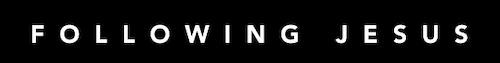            Following Jesus - Video Series - Discussion Questions & Next StepsSession 2: The BibleDiscussion QuestionsDid you grow up reading and believing the Bible?Do you have a favorite Bible verse or Bible story you connect with?What’s your favorite way to study the Bible?(Discuss the S.O.A.P. Bible study plan found in the Following Jesus book.) Next Steps:Start the Following Jesus - One Year Bible Reading Plan on YouVersion Bible App.Reading: Chapter 3: Water Baptism, Following Jesus Book Memory Verse:Psalm 119:105 (NIV) 105 “Your word is a lamp for my feet, a light on my path.”